BRIMPSFIELD PARISH COUNCILAGENDA OF EXTRA-ORDINARY MEETING of Brimpsfield Parish Council to take place atThe Village Hall on thursday 9th June 2022 at 7.30pmThe Chair of Council to open the meeting Record of attendance to be recorded (anticipated) Parish Councillors Tom Overbury, Roger Lock, Claire Jardine, Michael McWilliam, Jane Parsons, Archie Larthe, District Councillor Julia Judd, Apologies for absence to be recorded Declarations of Interest on items on the Agenda to be invited - Council to approve the minutes of the Parish Council Meeting held on the 17th May 2022 Public Session: at the discretion of the Chair of the meeting up to 15 minutes will be set aside and Members of the public will be invited to speak at this point County and District Councillor will be invited to present report at this pointPlanning applications - planning applications received since last meeting to be discussed
 other planning matters22/00297/FUL | Single storey side extension and demolition of single storey garage | 1 Old Rectory Brimpsfield Gloucester – permittedDate of next meeting to be confirmed as 19th July 2022 at 7.30pm- 21/04236/PLP -previous comments submittedBrimspfield Parish Council OBJECT to this application on the grounds that this application would be an over-development of the site and re-iterate the comments of Birdlip and Cowley Parish Council namely
Design
- Highway access and parking
- Over development
- Privacy light and noise
Comment:Cowley and Birdlip Parish Council as the Parish most impacted by this area, Objects to
this application.
Over-development/Overcrowding of the Site
The site is considered too small to allow a further residential property. The existing property on the site, Birdlip View, is a 5 bedroom cottage on 3 floors which has recently obtained permission to replace the existing ground floor extension without impact to any other residential properties and install a new car port in the front driveway. The rear garden is small and if this development is
permitted it will have a detrimental impact on Birdlip View which will have little or no rear outdoor space.
The surrounding area which has been known as 'Catchbar' or Parsons Pitch is approximately hal fa mile outside the centre of Birdlip and represents a small hamlet of 6 properties which are appropriately spaced on both sides of the route of what was originally Ermin Street. This development would give the impression of overcrowding and have a negative impact on the historic character of this area and an adverse impact on the vista of Hawcote Hill viewed from the south of the development.
Overshadowing of adjacent Properties
The proposed development will overshadow both Birdlip View and Rose Cottage opposite, particularly as the site slopes upwards from the road towards Hawcote Hill to the South and upwards towards Parsons Pitch in the East. This will place the proposed property in an elevated position that will overshadow Rose Cottage opposite. Birdlip View has been constructed perpendicular to the road and as a result will overlook the proposed development which will be in close proximity
Highway safety
Cirencester Road narrows considerably at the location of the site and there are no public footpaths in this area. Any on street parking would cause an obstruction to the commercial vehicles who readily need access to the Brewery and other industrial units at the end of Cirencester Road which is a cul-de-sac. Any parking for residential vehicles would need to be provided with what is an already a constrained site and it is noted that the road has become busier in recent years with the many patrons to the Clavell and Hind brewery.
Contrary to CDC Local Planning Policy DS3
SMALL-SCALE RESIDENTIAL DEVELOPMENT IN NON-PRINCIPAL SETTLEMENTS
1. In non-Principal Settlements, small-scale residential development will be permitted provided it:
- demonstrably supports or enhances the vitality of the local community and the continued availability of services and facilities locally;
- The availability of services and facilities are already unable to support this development particularly in terms of the lack of public transport, lack of further capacity in the water and sewage system and no local shop, children's play area or community sports facilities
- The Parish Council does not support new development to the South or east of the main high street of Birdlip Village to restrict further traffic on the already congested local roads. In particular the Parish Council does not support any new development that increases traffic near the village school as there is no specified and safe parking or school drop off area.
- complements the form and character of the settlement; and
The form and character of this development will have an adverse impact on the group of 6properties in this hamlet to the east of Birdlip. In particular it will have an adverse impact on the form and character of Birdlip View which is a heritage property believed to be built in the mid19th century.
- does not have an adverse cumulative impact on the settlement having regard to other developments permitted during the Local Plan period.
There is an adverse cumulative impact on the area of Birdlip as a whole due to the recent residential development at the Kelland's site, the recent decision on planning to permit 4 furtherresidencies at Blacklaines Farm and the permission to build 4 new homes at High Green FarmDraft minutes of ANNUAL MEETING OF THE COUNCILHELD AT 7PM ON 17TH MAY 2022IN THE VILLAGE HALLApproved  Minutes of Extra Brimpsfield Parish Council meetingheld on 14th April 2022 at 7.30pmIn the Village HallYear- end financial reports to 31/3/22Cash bookPayment list for approval at May meetingExpenses/clerk  £16.81HMRC  £50.60 x3 GAPTC subscription £74.04PATA Payroll annual fee £95.40Roger Lock paint £59.99Insurance £446.53.Bank reconciliationsReserves at year endCouncil approved distribution of reserves at year end.  Council to consider charges for contested elections to be imposed by District Council and considered if some of the contingency fund should be vired to new “election” earmarked reserveBudget against actual at year endAGAR forms approved and signed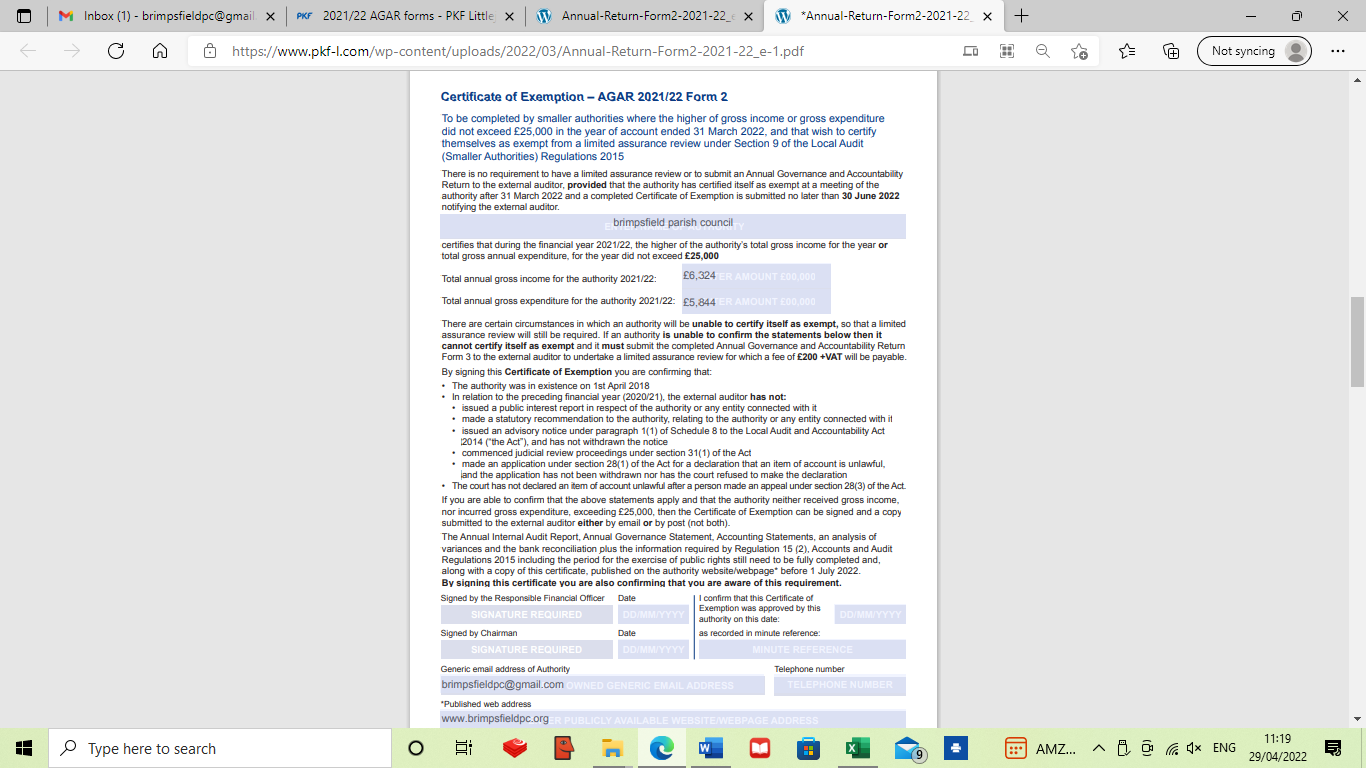 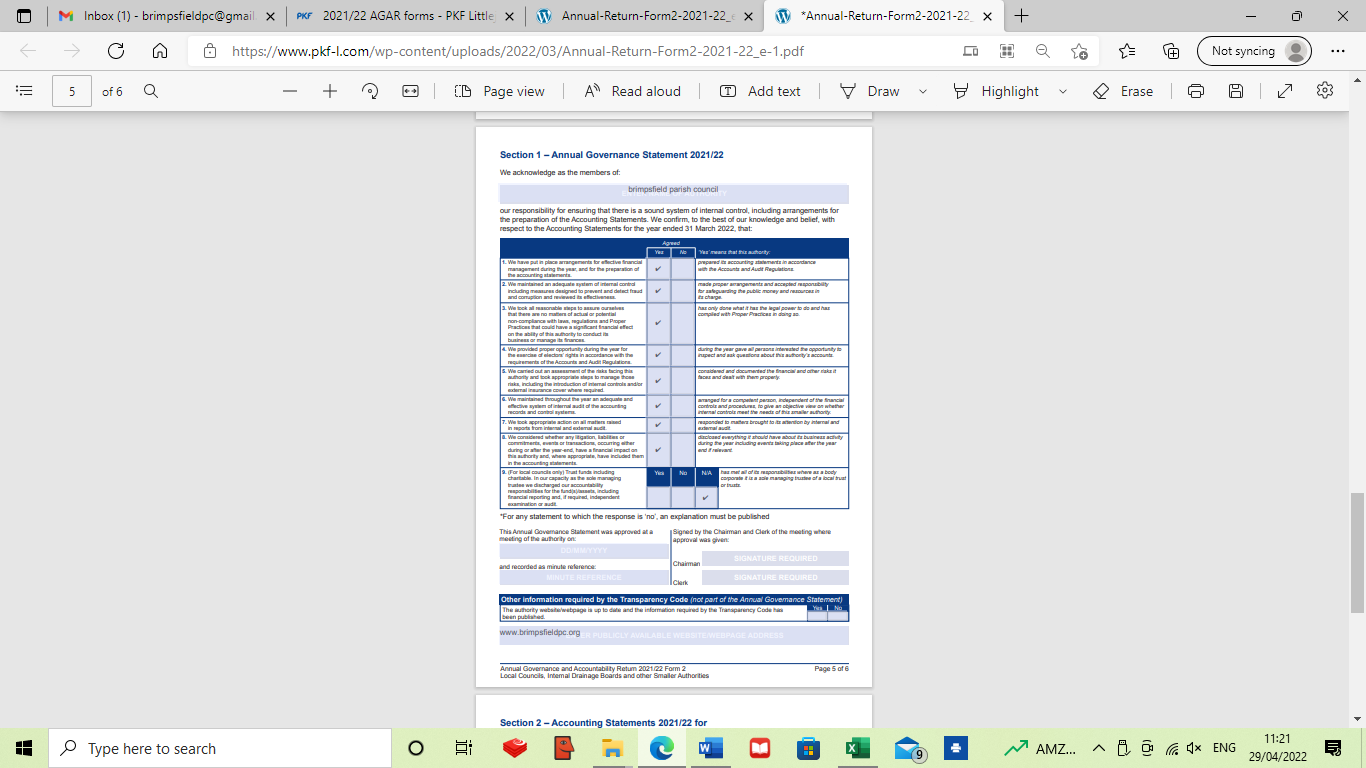 Annual financial statement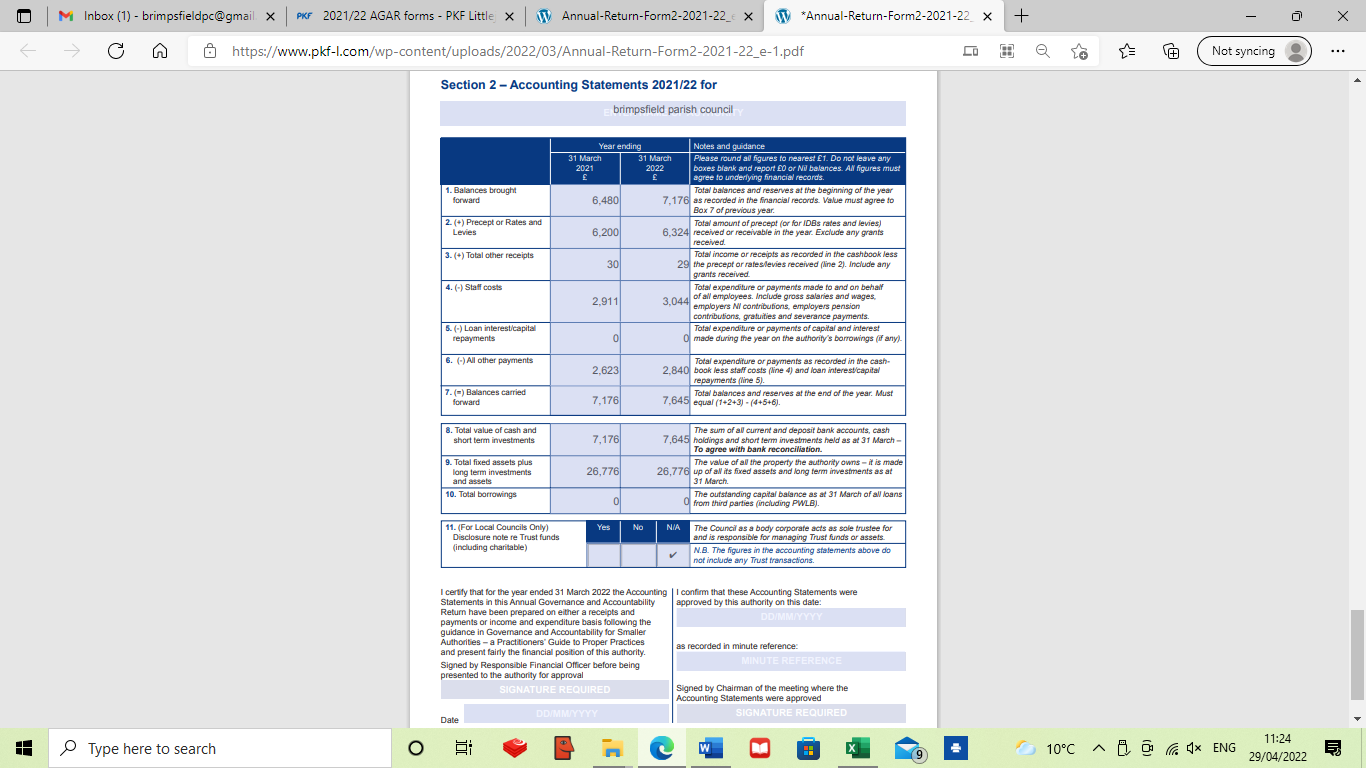 applicationaddresssummaryReceived /sent to CllrsClosing datePC comments22/01381/LBC  And 22/01380/FULBrimpsfield houseAdditional details for information only31/5/221/6/22For information22/01491/OUTBirdlip Viewdwelling19/11/211/6/22Deadline Extension sought and approved Previous application21/04236/PLP2/12/21Council objected and submitted comments as approved at December meeting (see attached)21/03856/FUL amendments noted at last meeting- The Mill Houseerection of a single storey rear extension,21/10/21DC Judd has requested a full committee decisionDiscussed 14th April and January 22- Council agreed not to submit comments22/01532/FULStokesley HouseSingle storey side extension17/5/228/6/22None receivedWelcome and introductions – Election of Chairman took placeFollowing a Nomination/seconded – Cllr Overbury was duly elected signing of acceptance of office papersElection of Vice-Chairman took place – Following a Nomination/seconded – Cllr Parsons was duly elected signing of acceptance of office papers signing of acceptance of office papersAttendance recorded as Parish Councillors Tom Overbury, Roger Lock, Michael McWilliam, Jane Parsons, Heather Eaton, Claire Jardine, District Councillor Judd & 1 member of the public Apologies recorded Parish Councillor Archie LartheCounty Councillor Joe Harris did not attendDeclaration of Interest for matters on the agenda were invited- nonePublic Participation was invited – none at this pointNo Report received from County Councillor Harris Report received from District Councillor Judd (this was deferred to the Parish Assembly which immediately follows this meeting)Minutes of the previous Parish Council Meeting held on 14th April 2022 approved following minor amendments – Chair to sign updated copyCouncil reviewed structure of committees/working groups and any delegation of authority to those committeesCommon Land working group -no delegated authority– members Tom, Roger, Jane, Archie & HeatherRoad Safety working group – no delegated authority – members Claire and MichaelCouncil agreed delegation to Clerk of authority to make submission of comments on planning matters where no meeting of the Council is able to be heldCouncil deferred changes possibly required to standing orders or financial regulations pending new publications Council considered if any changes are required to the asset register – none Council reviewed representation on outside bodies -noneCouncil considered if any changes are required to insurance policy for the coming year - noneCouncil considered if any changes are required to banking mandate  - still in process for electronic banking – Clerk to chaseCouncil deferred any changes possibly required to its Complaints, Freedom of Information or Data protection policies procedure -pending new publicationCouncil confirmed it wishes to continue with its standard contracts for grass cutting and payroll, Council confirmed it wishes to renew its subscription to GAPTC Council approved the financial reports and payment list as attachedCouncil approved its AGAR completion and delegated to the Chair of Council to sign the appropriate formsCouncil agreed that its meeting schedule shall remain as 3rd Tuesday of May, July, September, November, January, March commencing at 7.30pm Any other business for informationPlanning items since received and Council asked for an additional meeting on Monday 6th June at 7.30pm Meeting  closed at 19.38Welcome and introductionsAttendance recorded as Parish Councillors Tom Overbury, Roger Lock, Michael McWilliam, Jane Parsons, Heather Eaton, Claire Jardine & 1 member of the public Apologies for absence received – Parish Councillor Archie Larthe & District Councillor JuddCounty Councillor Joe Harris did not attend Declaration of interests on matters on the agenda were invited -nonePublic session – no comments at this stage as member of the public wished to speak on item 8Minutes of the previous meeting approved and minor amendments were approved by CouncilAn opportunity was given for District and County Councillors to speak to the meeting regarding the proposed Boundary Review and its possible implications – not in attendanceCouncil considered and approved its response to Boundary review consultation – details distributed via email and as attached  - Discussion pointsFollowing 2 roadshows /information sharing by CDC, Council considered the boundary relating to Brimpsfield Parish areaThere are some dwellings which are close geographically to BirdlipIt was noted that Birdlip & Cowley Parish Council is intended to splitPublic consultation and the lack of communication by CDC and the member of public noted that he was not informed on the matter until he received the agenda of this meeting.   He asked for his disappointment in the lack of consultation and publicity for this reviewThe member of public felt that the original map lines were not correctly drawn on CDC documentsMember (Chair) of the Parish Council had contacted the “affected” homeowners on the evening of the roadshow to make sure that they were aware.  Other members contacted the public subsequentlyCDC officer discussion point was raised by Parish Councillor as one of the quoted feed -back was disputedDeadline date for feedback was discussed as the CDC meeting in May 2022 is due to make a decision. Effect on electoral roll and individual contributions to annual precept was notedEffect on postcode /house valuations was discussedThe Council specifically looked at Blue dotted line and accepted that this dwelling to move to BirdlipOther properties discussed as listed on post-it note Gowanlea/Blacklaines Farm House – had expressed a wish to be in Birdlip  ParishHaregrove /LeveretesChurch View Bungalow, Blacklaines House, Cranmore Blacklaines Cottages 1, 2- had expressed an interest in Brimpsfield Blacklaines Farm Boundary within NDP’s (future) was noted Council agreed this map as preferred boundary  (as per SD email  13/4/22) 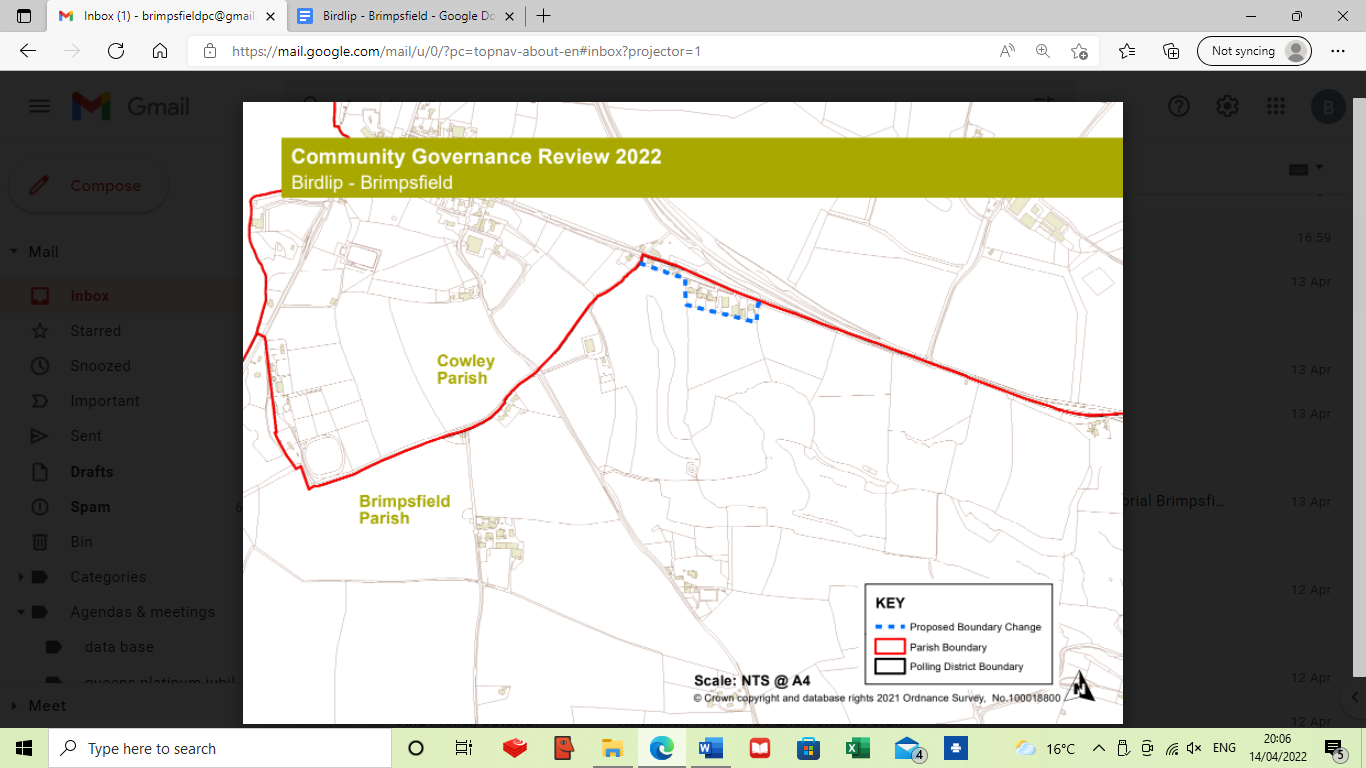 Council approved letter to property owners/contractors at Woodfield, Caudle Green  to repair tracks across Brimpsfield PC owned common land -Cllr Claire JardinAny other business for the purpose of information sharing as no decisions can be made at this point21/03856/FUL The Mill House additional information available -notedDate of next meeting noted as 17th May 2022 at 7.00pm- AGM and 8pm for Parish AssemblyVillage website to be asked to publicise.  Agenda for Parish Assembly to be distributed 14 days before hand.  Village Hall Committee Chair to be invited to present a report, Close of meeting 20.17DateDetailChq noPayment/receiptsbalance01.04.21opening credit bal (TREASURERS C/A)4029.1722/04/2021precept4743.008772.1726/04/2021b j holder salaryso194.188577.9917/05/2021b  holder expenses58059.618518.3817/06/2021hmrc584149.408368.9819/07/2021b holder expenses58568.818300.1701/09/2021came & co586374.507925.6725/05/2021b j holder salaryso194.187731.4925/06/2021b j holder salaryso194.187537.3125/07/2021b j holder salaryso194.187343.1325/08/2021b j holder salaryso194.187148.9525/09/2021b j holder salaryso194.186954.7723/09/2021precept1581.008535.7714/10/2021hmrc j,a,s587149.608386.1714/10/2021pata58823.858362.3214/10/2021dicon roberts589385.007977.3216/10/2021b holder expenses59067.997909.3316/10/2021I selkirk591105.007804.3319/10/2021hmrc o,n.d592149.607654.7301/12/2021I partridge5931290.006364.7325*10/21b holder salaryso225.486139.2525/11/2021b holder salaryso225.485913.7725/12/2021b holder salaryso225.485688.2917/01/2022pata59423.855664.4428/01/2022b holder salaryso225.485438.9628/02/2022b holder salary225.485213.4818/01/2022b holder expenses59513.745199.7420/01/2022wayleavereceipt28.985228.7228/03/2022b holder salaryso225.485003.2409/03/2022pata59694.204909.0408/03/2022b holder expenses59713.544895.5010/03/2022t overbury website fees598195.604699.9022/03/2022b holder backpay59941.644658.2631/03/2022hmrc jfm600160.004498.26BANK SUMMARY o/bal 1/4/214029.17payments TO 28/12/215883.89receipts TO 28/12/216352.98Closing balance28/3/22/224498.26BANK RECONCILIATIONtreasurersbank statement 28/3/224658.26unpresented cheque600160.004498.26current account4498.26deposit account3146.86BANK BALANCE7645.12reconciled balance7645.1220212022reserves brought forward64797176general reserves-1273520 Council budgeted for £900 overspend but achieved £1377 underspend earmarked DEFIB grant625625earmarked equipment 15001500contingency fund63245000Ideally = 1 yr precept at year end bank balance71767645BUDGET income/ expenditure 31/3/22BALANCEINCOMEPrecept632463240Interest101VAT refund000Wayleave30291other000TOTAL INCOME635563532EXPENDITUREClerks Salary29103044-134Admin / Expenses36034812Payroll Management 100142-42Insurance365375-10Audit12010515Grass cutting Brimpsfield5005000Grass cutting Caudle Green1000790210Meeting Room hire2000200Subscription80080Training000legal/specialist Advice1500150Maintenance & repairs800385415Grants / Donations2000200FROM RESERVES00Equip &   Assets000Web- site176196-20Sect 137000Village hall Grant3000300EXPENDITURE TOTALS726158841376Anticipated from reserves 906471Actual underspend63556355